Муниципальное бюджетное дошкольное образовательное учреждение 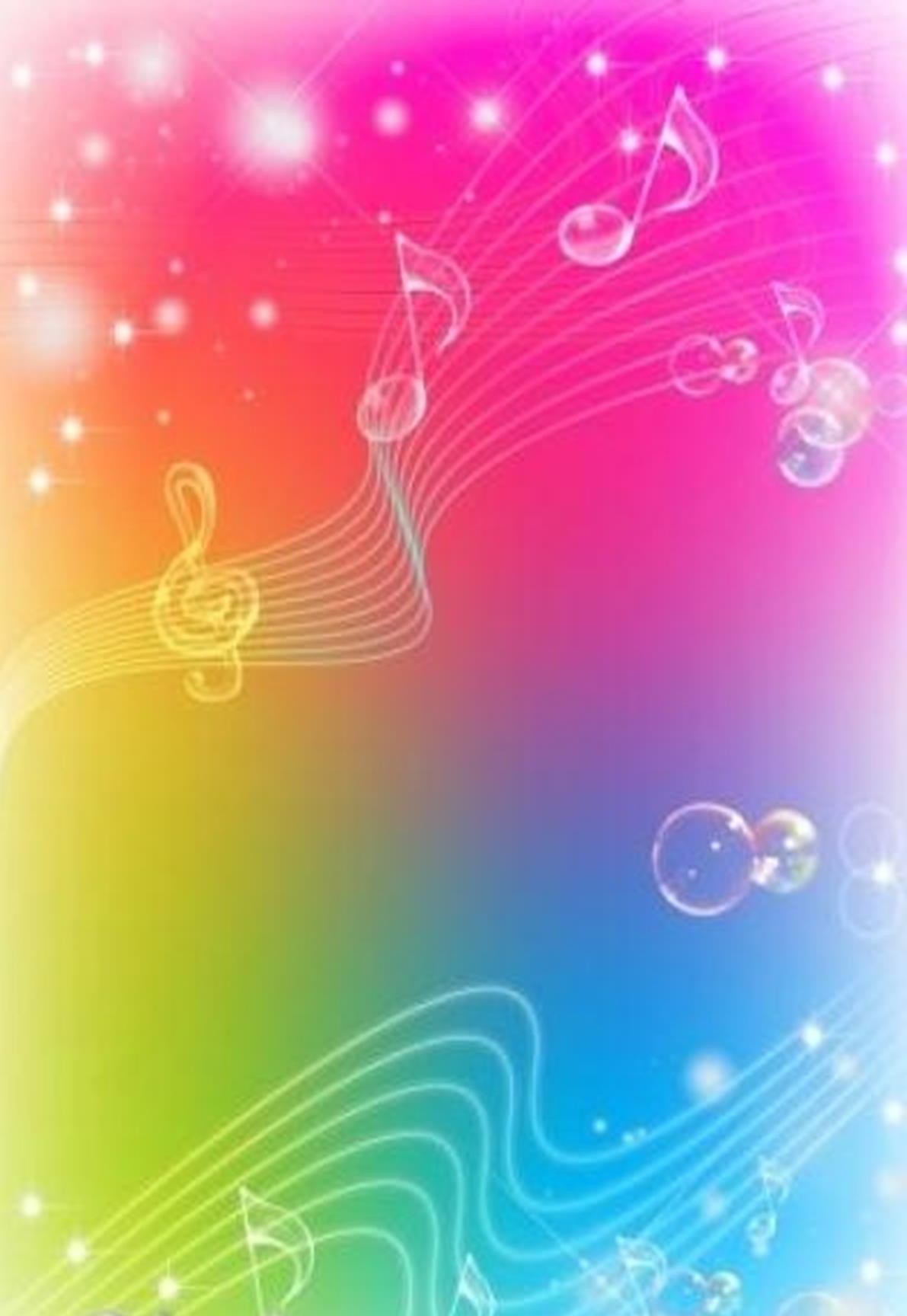 Полянский детский « Сказка»             КАРТОТЕКА скороговорок и чистоговорок        Автор: музыкальный руководитель                    I квалификационной категории Костикова Маргарита Валерьевна                                                          Рязанский район                                                                    2022 г.Речь не является врожденной способностью человека, она формируется у ребёнка постепенно, вместе с его ростом и развитием. Дошкольники с нарушением двигательных функций имеют несформированнность всех компонентов речевой системы, в частности, совершают ошибки в звукопроизношении, словообразовании и словоизменении.Картотека «чистоговорок», организована по лексическим темам и составлена в помощь родителям и педагогам.Основной целью использования педагогом в работе с детьми картотеки «чистоговорок» является развитие фонематического слуха и лексико – грамматических категорий у детей дошкольного возраста в интересной игровой форме. Постоянное произношение, а в дальнейшем, самостоятельное придумывание чистоговорок детьми развивает у дошкольников восприятие темпа, ритма, речевое дыхание, навыки управления силой голоса. Чистоговорки помогают отрабатывать четкость дикции, силу и координацию воздушной струи, модуляцию голоса, правильный темп речи, интонационную выразительность, они обогащают словарный запас, уточняют понятия и значения слов, а так же играют немаловажную роль в развитии познавательных процессов и мыслительных операций. Чистоговорки по лексическим темам можно использовать на занятиях познавательно – речевого цикла, прогулках, в процессе индивидуальной работы с детьми, а так же в свободной самостоятельной деятельности, как вспомогательное средство для развития словотворчества, воображения и фантазии детей.Цель: создание условий для развития речевых способностей детей.Рекомендации:Задания по произношению чистоговорок можно использовать не только для общего речевого развития детей, но и для становления хорошей речи ребенка, а так же, для автоматизации, т.е. закрепления звуков, которые были у него нарушены. Повторение чистоговорок можно начинать только тогда, когда ребенок уже умеет произносить нарушенный звук в словах.Произносить чистоговорки желательно хотя бы 2 – 3 раза в течение дня, по 3 – 4 минуты.Чистоговорки можно использовать и на закрепление знаний по изучаемым детьми лексическим темам, т.е. в процессе их произношения происходит обогащение словаря ребенка, совершенствование лексико – грамматических категорий, усвоение чувства рифмы. При произношении чистоговорок обращайте внимание на незнакомые ребенку слова и старайтесь объяснить их смысловое значение. Например: длиннохвостая лиса – это значит, что у лисы длинный хвост.И, помните! Ежедневное произношение чистоговорок обеспечит ребенку четкость дикции, выразительность речи, а так же обогатит новыми интересными знаниями.Скороговороки и чистоговоркиУпражнения по развитию речи

Са-са-са: на столе оса (в клетке спит лиса).
Су-су-су: боимся мы осу (смотрим на лису).
Сы-сы-сы: жало у осы (хвост пушистый у лисы).
Се-се-се: кисель дадим осе (знаем сказку о лисе).

Ли-ли-ли: в синем море корабли (сели на мели).
Ля-ля-ля: мачта корабля (в книге есть поля).
Ле-ле-ле: гнезда на скале (казак сидит в седле).
Лю-лю-лю: мамочку люблю (соломку постелю).

Ла-ла-ла: отвесная скала (маму ждут дела).
Лу-лу-лу: обойдем скалу (мусор на полу).
Лы-лы-лы: (сели слева от скалы).
Ло-ло-ло: в лодке есть весло (всадник сел в седло).

Ас-ас-ас: бегут детишки в класс (сладкий ананас).
Ос-ос-ос: в классе много ос (на столе кокос).
Ус-ус-ус: Саша любит мусс (малыш совсем не трус).
Ес-ес-ес: сани едут в лес (каков у штанги вес?).
Ыс-ыс-ыс: коты бегут от крыс (Соня, пей кумыс).

Ал-ал-ал: гуляли возле скал (папа наш устал).
Ол-ол-ол: сели все за стол (в классе чистый пол).
Ул-ул-ул: сломался новый стул (в зале слышен гул).
Ыл-ыл-ыл: Саня уши мыл (чай уже остыл).

Прежде чем переходить к быстрому проговариванию чистоговорок, ребенок должен запомнить скороговорку. Темп произнесения убыстряется постепенно.Чистоговорки с быстрым проговариванием

У Сени и Сани сом с усами.Сеня в сени сено вез.У осы не усы, не усищи, а усики.  Коси, коса, пока роса. Роса долой и мы домой.Везет Сеня с Саней, Соню на санях.        От топота копыт пыль по полю летит.                Восьмой кол вбили в частокол.          Топали да топали, дотопали до тополя.              Дятел дуб долбил, долбил, да не додолбил.                 В один, Клим, клин колоти.Чистоговорки с трудными звукамиДальше переходим к трудным звукам Ш, Ж, Щ, Ч, Р. Они гораздо быстрее войдут в речь ребенка, если вы совместными усилиями сочините что-то вроде:Ря-ря-ря: алая заря (накормим снегиря).Рю-рю-рю: рисую я зарю (игрушки подарю).Ри-ри-ри: чисто говори (на ветках снегири).Ра-ра-ра: в школу мне пора (дети нашего двора).Ре-ре-ре: игры во дворе (читаем детворе).Ро-ро-ро: легкое перо (на полу ведро).Ры-ры-ры: стихи для детворы (фишки для игры).Ру-ру-ру: развлекаем детвору (гуси ходят по двору).Ар-ар-ар: из кастрюли валит пар (у больного жар).Ор-ор-ор: разгорелся спор (выметаем сор).Ир-ир-ир: роту строит командир (во дворе устроим пир).
Затем подбираем скороговорки с этими же звуками:Жутко жуку жить на суку.Ежу на ужин жук нужен.У ужа ужата, у ежа – ежата.Поспеши, не мешкай, сбегай за орешком.По двору, по подворью в добром здоровье.Свинья тупорыла весь двор перерыла.Летят пичужки через три пустые избушки.У Маши и Глаши есть сыворотка из-под простокваши.Черной ночью черный кот прыгнул в черный дымоход.Щеткой чищу я щенка, щекочу ему бока.Шли сорок мышей, несли сорок грошей. Две мыши поплоше несли по два гроша.Тридцать три молодца съели тридцать три пирога, да все с творогом.Осип орет. Архип не отстает. Кто кого переорет? Осип охрип, Архип осип.Сорок сорок воровали горох, сорок ворон отогнали сорок. Сорок орлов напугали ворон, сорок коров разогнали орлов.Кукушка кукушонку купила капюшон. Надел кукушонок капюшон, как в капюшоне он смешон!Чистоговорки, скороговорки-Б- -БЬ-
Ба-ба-ба,ба-ба-ба- Мама, мама, вон труба!
Бу-бу-бу,бу-бу-бу- Ты и мне купи трубу!
Бе-бе-бе,бе-бе-бе потрубил я на трубе.
Ба-ба-ба,ба-ба-ба не нужна уже труба!
***
Был у бабушки баран, бил он бойко в барабан,
И плясали бабочки под окном у бабушки.
Бегемот разинул рот, булки просит бегемот.
***
- В- -ВЬ-
Ви-ви-ви, ви-ви- Только много их не рви!
Из окошка видит Вова:
Подошла к пруду корова.
И нахмурил брови Вова,
Глаз не сводит он с пруда:
Выпьет воду всю корова-
Где купаться мне тогда?
***
Воробья врачи спасли, в вертолет его внесли.
Вертолет вертел винтами, волновал траву с цветами.
Водовоз вез воду из водопровода.
***
Ва-ва-ва,ва-ва-ва вот высокая трава.
Вы-вы-вы,вы-вы-вы даже выше головы.
Ве-ве-ве,ве-ве-ве васильки видны в траве.
Ву-ву-ву,ву-ву-ву -Васильков букет нарву.
***
-Г- -ГЬ-
Га-га-га,га-га-га Хочешь, Галя пирога?
Гу-гу-гу,гу-гу-гу есть их больше не могу.
Ги-ги-ги,ги-ги-ги не нужны мне пироги.
Гу-гу-гу,гу-гу-гу и я тоже не могу.
Га-га-га,га-га-га где же оба пирога?
***
Ги-ги-ги,ги-ги-ги испекли мы пироги.
***
Га-га-га - заболела нога.
Ге-ге-ге - плохо ноге.
Ги-ги-ги - мама жарит пироги!
Ге-ге-ге - позабыл о ноге.
Гу-гу-гу - на кухню бегу.
Ги-ги-ги - хороши пироги!....
***
Ги-ги-ги,ги-ги-ги Гена, маме помоги.
Га-га-га,га-га-га у меня болит нога.
Гу-гу-гу,гу-гу-гу мыть посуду не могу.
Ги-ги-ги,ги-ги-ги не гуляй из-за ноги.
Гу-гу-гу,гу-гу-гу вот гулять-то я могу.
Га-га-га,га-га-га не болит уже нога.
***
-Д- -ДЬ-
Да-да-да,да-да-да- не ходи, Вадим, туда!
Ду-ду-ду,ду-ду-ду- Все равно туда пойду.
Ди-ди-ди,ди-ди-ди-Ты ж одетый, не ходи!
Да-да-да,да-да-да-Ой! Холодная вода!
Де-де-де,де-де-де-Вот беда! Вадим, ты где?
Ды-ды-ды,ды-ды-ды- Только слышно из воды.
***
Дед Данила делил дыню: дольку-Диме, дольку-Дине.
***
Дождик, дождик, не дожди!
Дождик, дождик, подожди!
Дай дойти до дому
Дедушке седому!
***
Дятел, дятел- наш приятель
Дуб долбит, как долотом.
Помоги нам, дядя дятел,
Для скворцов построить дом.
***
Дятел дуб долбил,
Да не до долбил.
Дятел дерево долбит,
День-деньской кору долбит.
Дятел лечит древний дуб,
Добрый дятел дубу люб.
***
Ж
Жу-жу-жу, жу-жу-жу
В зоопарк пришли к моржу.
Жа-жа-жа, жа-жа-жа
Испугались мы моржа.
Же-же-же, же-же-же
Сидят птички на морже.
Жу-жу-жу, жу-жу-жу
Ближе подошли к моржу.
Жи-жи-жи, жи-жи-жи
Повернулись к нам моржи.
Жу-жу-жу, жу-жу-жу
Рыбку бросили моржу.
Жи-жи-жи, жи-жи-жи
Очень мирные моржи.
***
Жи-жи-жи, жи-жи-жи
Не страшны совсем моржи.
Золотистый, как из бронзы,
Жук кружится возле розы
И жужжит:"Жу-жу,жу-жу!
Очень с розами дружу!"
***
Над Жорой жук, кружа, жужжит.
От страха Жора весь дрожит.
Зачем же Жора так дрожит?
Совсем не страшно жук жужжит.
***
Жи-жи-жи,жи-жи-жи в нашем доме этажи.
Жа-жа-жа,жа-жа-жа подо мной два этажа.
Жа-жа-жа,жа-жа-жа надо мной два этажа.
Же-же-же,же-же-же на каком я этаже?
***
Жа-жа-жа-,жа-жа-жа тут ежата у ежа.
Жу-жу-жу,жу-жу-жу как-то уж пришел к ежу.
Жи-жи-жи-,жи-жи-жи мне ежаток покажи.
Жу-жу-жу,жу-жу-жу я с ужами не дружу.
Жа-жа-жа,жа-жа-жа уж уходит от ежа.
***
Жи-жи-жи - у нас живут ежи,
Жу-жу-жу - несу еду ежу,
Жа-жа-жа - нет ежа.
***
зи-зи-зи,зи-зи-зи - обезьянку привези!
зя-зя-зя,зя-зя-зя обезьянам здесь нельзя.
зи-зи-зи,зи-зи-зи раз нельзя-не привози.
***
За-за-за,за-за-за здесь привязана коза.
Зы-зы-зы,зы-зы-зы мало травки у козы.
Зу-зу-зу,зу-зу-зу отвязали мы козу.
За-за-за-,за-за-за залезает в сад коза.
Зу-зу-зу,зу-зу-зу привязали мы козу.
***
-К- -КЬ-
Ка-ка-ка,ка-ка-ка вот течет река Ока,
Ко-ко-ко,ко-ко-ко там рыбак недалеко.
Ке-ке-ке,ке-ке-ке ловит рыбу на Оке.
Ку-ку-ку,ку-ку-ку нет удачи рыбаку.
Ки-ки-ки, ки-ки-ки -помогите,рыбаки!
Ку-ку-ку,ку-ку-ку вот подмога рыбаку.
Ко-ко-ко-,ко-ко-ко рыба ловится легко.
Ка-ка-ка,ка-ка-ка есть улов у рыбака.
***
Ки-ки-ки,ки-ки-ки притаились пауки.
Ка-ка-ка,ка-ка-ка муха в сетке паука.
Ки-ки-ки,ки-ки-ки нам полезны пауки
Ка-ка-ка,ка-ка-ка вы не бойтесь паука.
***
-Л- -ЛЬ-
Ля-ля-ля,ля-ля-ля но от них в пуху земля.
Ля-ля-ля,ля-ля-ля все мы любим тополя.
Лю-лю-лю,лю-лю-лю тополя и я люблю.
***
Ли-ли-ли,ли-ли-ли тополя видны вдали.
Ле-ле-ле,ле-ле-ле много их у нас в селе.
Ле-ле-ле,ле-ле-ле веселей от них в селе.
***
Лы-лы-лы-,лы-лы-лы забивали мы голы.
Лу-лу-лу,лу-лу-лу возле окон на полу.
Ла-ла-ла,ла-ла-ла не заметили стекла.
Лу-лу-лу,лу-лу-лу мы не били по стеклу.
ла-ла-ла,ла-ла-ла только нет в окне стекла.
***
-Здесь ведь лужа,видишь, Луша?
Ты иди туда,где суша.
Перейди, где лужа уже!
Знай шагает Луша в лужу.
***
На лугу под лопухом,
У лягушки летний дом.
А в болоте лягушачьем,
У неё большая дача.
***
Лы-лы-лы - стоят в комнате столы,
Ла-ла-ла - стоит Мила у стола,
Лу-лу-лу - идет Мила к столу,
Лю-лю-лю - на столе цветок полью.
***
С- З
Спит спокойно старый слон,
Стоя спать умеет он.
***
Сидели, свистели семь свиристелей.
***
Сосать сосульку вот беда!- нам строго запрещается.
Но почему она тогда сосулькой называется?
***
Сразу поссорились сорок сорок.
Сорок сорок для своих сорочат
Сорок сорочек, не ссорясь, строчат.
Сорок сорочек прострочены в срок-
***
Сказала со смехом соседке синица:
"Стать самой скрипучей сорока стремится!"
***
Себе сапоги сыромятные сшила.
***
Семь суток сорока старалась, спешила.
***
Ся-ся-ся,ся-ся-ся не поймали карася.
се-се-се,се-се-се карасей ловили все.
Си-си-си,си-си-си в водоеме караси.
Ся-ся-ся,ся-ся-ся вот поймать бы карася!
Са-са-са, са-са-са ой-ой-ой летит оса!
Сы-сы-сы,сы-сы-сы не боимся мы осы!
Су-су-су.су-су-су видел кто из вас осу?
Сы-сы-сы,сы-сы-сы мы не видели осы.
Са-са-са,са-са-са отгадайте, где оса.

***
Пёс лису учуять смог-
Сразу подал голосок.
Унеслась лиса в лесок-
Сала дали псу кусок.
***
Са-са-са - по лесу идет лиса,
Со-со-со - лиса катит колесо,
Сы-сы-сы - хвост красивый у лисы,
Су-су-су - видел я в лесу лису.
***
За-за-за - идет коза,
Зы-зы-зы - есть козлята у козы,
Зу-зу-зу - веду козу,
Зой-зой-зой - козлята с козой.
***
«Р»
***
Рю-рю-рю,рю-рю-рю как я много говорю?
Ри-ри-ри,ри-ри-ри от зари и до зари.
Ре-ре-ре,ре-ре-ре о горе и о норе.
ря-ря-ря,ря-ря-ря про озера и моря.
Рю-рю-рю,рю-рю-рю говорю и говорю.
ря-ря-ря,ря-ря-ря обо всем, но, видно, зря!
***
Ра-ра-ра,ра-ра-ра во дворе у нас гора.
Ру-ру-ру,ру-ру-ру собирайте детвору.
Ры-ры-ры,ры-ры-ры- покатаемся с горы.
Ра-ра-ра,ра-ра-ра очень рада детвора.
***
Ры-ры-ры - в руках шары,
Ра-ра-ра - начинается игра,
Ру-ру-ру - бью рукою по шару,
Ро-ро-ро - упал шар в ведро.
***
Чистоговорки со звуком Ч
Ач, ач, ач — испекли калач.
Ач, ач, ач — покупаем мяч.
Ач, ач, ач — заиграл скрипач.
Ач, ач, ач — выступал циркач.
Ач, ач, ач — у моря много дач.
Ач, ач, ач — Машенька, не плачь.
Ич, ич, ич — у ковбоя бич.
Ич, ич, ич — испекли кулич.
Ич, ич, ич — рисунок увеличь.
Ич, ич, ич — приготовим дичь.
Ич, ич, ич — купили мы «Москвич».
Эч, эч, эч — истопили печь.
Эч, эч, эч — подарили меч.
Эч, эч, эч — грамотная речь.
Эч, эч, эч — на траве прилечь.
Эч, эч, эч — пирожков напечь.
Оч, оч, оч — убегаем прочь.
Оч, оч, оч — наступила ночь.
Оч, оч, оч — есть у мамы дочь.
Оч, оч, оч — можешь мне помочь.
Оч, оч, оч — орехи надо растолочь.
Уч, уч, уч — теплый луч.
Уч, уч, уч — потеряли ключ.
Уч, уч, уч — наш язык могуч.
Уч, уч, уч — шапку нахлобучь.
Уч, уч, уч — в небе много туч.
Ча, ча, ча – диплом врача.
Ча, ча, ча – горит свеча.
Ча, ча, ча – пьём из ключа.
Ча, ча, ча – дайте калача.
Ча, ча, ча – флаг из кумача.
Ча, ча, ча – зайцы дали стрекача.
Ча, ча, ча – слушать скрипача.
Ча, ча, ча – жилище богача.
Ча, ча, ча – увидеть циркача.
Чи, чи, чи — хорошие ткачи.
Чи, чи, чи — длинные бичи.
Чи, чи, чи — чёрные грачи.
Чи, чи, чи — новые ключи.
Чи, чи, чи — готовим куличи.
Чи, чи, чи — это москвичи.
Чи, чи, чи — испеку в печи.
Че, че, че — полоски на мяче.
Че, че, че — читаю при свече.
Че, че, че — муха на плече.
Че, че, че — едем мы на «Москвиче».
Че, че, че — сказ о силаче.
Че, че, че — весть о скрипаче.
Чо, чо, чо — очень горячо.
Чо, чо, чо — болит плечо.
Чок, чок, чок — чиню сачок.
Чок, чок, чок — мычит бычок.
Чок, чок, чок — купил значок.
Чок, чок, чок — примеряю башмачок.
Чу, чу, чу — улететь хочу.
Чу, чу, чу — я иду к врачу.
Чу, чу, чу — ударю по мячу.
Чу, чу, чу — громко хохочу.
Чу, чу, чу — «пятёрку» получу.
Чу, чу, чу — маме покричу.
***
Чо-чо-чо, чо-чо-чо
У меня болит плечо.
Чу-чу-чу, чу-чу-чу
Раз болит – иди к врачу.
Чу-чу-чу, чу-чу-чу,
Нет, к врачу я не хочу.
Ча-ча-ча, ча-ча-ча,
Буду плакать у врача.
Чи-чи-чи, чи-чи-чи,
Помогают нам врачи.
Чу-чу-чу, чу-чу-чу
Коли так, пойду к врачу.
***
Чу-чу-чу, чу-чу-чу,
Посадили алычу.
Ча-ча-ча, ча-ча-ча,
И вот поспела алыча.
Чу-чу-чу, чу-чу-чу,
Собираем алычу.
Чо-чо-чо, чо-чо-чо,
Подставляй свое плечо.
Чи-чи-чи, чи-чи-чи,
Сварили сок из алычи.
Ча-ча-ча, ча-ча-ча,
Всем так полезна алыча.
***
Ча-ча-ча – снял пушинку я с плеча.
Чу-чу-чу – днем и ночью я молчу.
Чи-чи-чи – везу на стройку кирпичи.
Чу-чу-чу – никогда я не кричу.
***
Ча-ча-ча - у меня нет мяча,
Чу-чу-чу - я гулять хочу,
Ша-ша-ша - погода хороша,
Шу-шу-шу - я шубу ношу.
***
Ча-ча-ча - на столе горит свеча,
Чу-чу-чу - молотком я стучу,
Оч-оч-оч - наступила ночь.
***
Черепаха, не скучая, час сидит за чашкой чая.
***
Черной ночью черный кот прыгнул в черный дымоход,
В дымоходе чернота. Отыщи-ка там кота.
***
Че-че-че,че-че-че мы мечтали о мяче.
Чи-чи-чи,чи-чи-чи очень нам нужны мячи.
Чу-чу-чу,чу-чу-чу нам купили по мячу.
Чача-ча.ча-ча-ча вот уж в речке два мяча.
Чи-чи-чи,чи-чи-чи нам опять нужны мячи.
Че-че-че,че-че-че мы мечтаем о мяче.
Валя на проталинке промочила валенки.
Валенки у Валеньки сохнут на завалинке.
***
Ши-ши -ши, ши-ши-ши, все снежинки хороши.
Жу-жу -жу, жу-жу-жу на снежинку я гляжу.
Словно белая пушинка,
С неба падает снежинка.
***
Елка
Та-та-ти, та-та-ти новый год уже в пути
Ра-ра-ра, Ра-ра-ра елке рада детвора.
Есть у елочки подружки
Разноцветные игрушки.
***
Снегурочка
Ди-ди-ди, ди-ди-ди - к нам снегурка приходи!
Ла-ла-ла, ла-ла-ла - к нам снегурочка пришла.
Вот-вот, вот-вот - встали дети в хоровод
Снежная красавица детям очень нравится.
***
Календарь
От-от, от-от на пороге новый год
Арь-арь, арь-арь нужен новый календарь
Арь-арь, арь-арь, а в окне уже январь.
Календарик отрывной
Мы повесили с тобой.
***
Подарки
Ра-ра-ра, ра-ра-ра - ждет подарки детвора.
Их под елочку кладут,
Там ребята их найдут.
Новый год спешит ,Ура!
Ждет подарки детвора.
***
Снегирь
Ирь- ирь, ирь-ирь - красногрудый наш снегирь
Ри-ри, ри-ри- прилетели снегири.
На рябине он сидит,
И на ягодки глядит.
***
Дружит Рома с носорогом.
Носорог тот - недотрога.
Не дает потрогать рог
Недотрога-носорог.
***
Гром
Рах-ра-рах!
Раскатился гром в горах,
Прогремел над черной тучей,
Прорычал над рыжей кручей.
Пусть в горах грохочет гром!
Все равно гулять пойдем.
Н. Костров
***
Вечером над озером,
Ходит белый пар.
Это рыбы в озере,
Ставят самовар.
***
Посмотрите на Иринку.
Ест Иринка мандаринку.
Съест Иринка мандаринку,
Бросит корочки в корзинку.
***
Громко где – то гром гремит,
Громко где – то рысь рычит,
Громко кто – то там кричит,
Громко кто – то говорит.
***
Страусы строят гнезда в сторонке.
Странными смотрятся эти воронки.
Ямы в песке роют быстро и просто
Стройные птицы высокого роста.
***
Варвара варенье доваривала,
Ворчала да приговаривала.
***
Испугался грома Рома,
Заревел он громче грома.
От такого рева гром,
Притаился за бугром.
***
Шел Егор через двор,
Нес топор чинить забор.
***
На горе, на горке
Горько ревет Егорка.
***
На горе, на пригорке,
Стоят 33 Егорки.
***
Кран обходится без рук,
Вместо рук у крана крюк.

***
-Щ-
Щука проглотила щетку, щетка ей щекочет глотку.
"Удивительное дело! Что же я за рыбку съела?"
***
Щу-щу-щу,щу-щу-щу я тебя не отыщу.
Щи-щи-щи,щи-щи-щи ты иди меня ищи.
Щу-щу-щу,щу-щу-щувот теперь-то отыщу!
Ща-ща-ща,ща-ща-ща дождь идет, я без плаща.
Ще-ще-ще,ще-ще-ще нет дождя, а я в плаще.-Ш-
Шепчет кошке петушок:"Видишь пышный гребешок?"
Шепчет кошка петушку:"Шаг шагнешь и откушу!"
***
Шо-шо-шо,шо-шо-шо я пишу уж хорошо.
Шу-шу-шу,шу-шу-шу все, что хочешь, напишу.
Ши-ши-ши,ши-ши-ши "Ешьте кашу",--напиши.
Шу-шу-шу,шу-шу-шу это я уж напишу.
***
Ша-ша-ша.ша-ша-ша выходи из камыша!
Ше-ше-ше,ше-ше-ше нет уж утки в камыше.
Ши-ши-ши,ши-ши-ши что же шепчут камыши?
***
Ши-ши-ши,ши-ши-ши что-то шепчут камыши.
Ше-ше-ше,ше-ше-ше это утка в камыше.
***
И цыплята всей семьей побежали мыться.
Только Цып стоит в сторонке, не желает мыться,
Потому что, как огня, он воды боится.
И сказала мама строго:"Мыться дети все должны.
Цып играть не будет с нами. Нам грязнули не нужны!"
***
Из колодца принесла курица водицы,
Цы-цы-цы,цы-цы-цы отогнали? молодцы!
Це-це-це,це-це-це вот вам сказка о яйце.
-Ц-
Цо-цо-цо-,цо-цо-цо курица снесла яйцо.
Цу-цу-цу,цу-цу-цу киска тянется к яйцу.
Ца-ца-ца,ца-ца-ца брысь,котенок, от яйца!
Цу-цу-цу,цу-цу-цу не пускать его к яйцу!
Цо-цо-цо,цо-цо-цо сами мы съедим яйцо.
***
-Х- -ХЬ-
Ха-ха-ха,ха-ха-ха есть у нас два петуха.
Хи-хи-хи,хи-хи-хи все дерутся петухи.
Ху-ху-ху,ху-ху-ху клювы все у них в пуху.
Хи-хи-хи,хи-хи-хи хватит драться, петухи!
Ха-ха-ха,ха-ха-ха без хвостов два петуха.
***
Хомяк не хочет в зимний холод
Ходить, испытывая голод.
Хитрец холодною порой
Храпит в хоромах под землей.
***
ха-ха-ха,ха-ха-ха на обед у нас уха.
хи-хи-хи,хи-хи-хи дай попробовать ухи.
хе-хе-хе,хе-хе-хе соль одна в твоей ухе.
хи-хи-хи,хи-хи-хи не хочу такой ухи!
***
БУКВЫ Ь Ъ
Эти буквы невозможно произнести,
но они очень нужны.

***
Пять опят, опять пять опят,
Опять пять опят, опять пять опят ...
***
Вырос лён
Изо льна бельё.
Стирать не лень - бельё бело.
***
По улице гулкой
Бежал пёсик Булька.
За песиком Булькой
Шла бабушка с булкой
Э
Эхо.
Элла эху:
-Здравствуй, эхо!
Эхо Элле: - ха, ха, ха.
Где ты, эхо? -
Элла эху.
Эхо снова: - Ха. ха, ха.
И на все вопросы эхо
Отвечало громким смехом.
***
Ю
Юла
У Юли юла. Юля завела юлу,
а юла юрк к Юре.
Юра завел юлу, а юла - к Юле...
***
То у Юли юла, то у Юры юла,
То у Юры юла, то у Юли юла -
Такая игра.
***
Я
Яркие яблочки с ярмарки для Яночки.
***
В ящике ядовитая ящерица.
***
У Ивашки - рубашка, у рубашки - кармашки,
Кармашки - у рубашки, рубашка - у Ивашки.
***
У Любаши - шляпка, у Полюшки - плюшка,
У Павлушки - шлюпка, у Илюшки - клюшка.
***
Тимошка Прошке крошит в окрошку крошки.
***
На окошке крошку-мошку
Ловко ловит лапой кошка.
***
Маша под душем моет шею и уши.
***
Шапка да шубка - вот наш Мишутка.
***
Маша шила для мартышки
Шубу, шапку и штанишки.
***
Дракон подрался с выдрой
Из шерсти клок ей выдрал
Как грустно выдре драной
Саднит у выдры рана.
***
Серый краб в крапинку
И рыжий краб в царапинку
По четвергам по графику
Встречают пароход
Серый краб в крапинку
Нашел у пирса вафельку
А рыжий краб в царапинку
Целый бутерброд.
***
Из-под кислого молока,
Из-под простокваши-
У Маши сыворотка в каше.
***
На опушке в избушке
Живут старушки- болтушки.
У каждой старушки лукошко.
В каждом лукошке кошка.
Кошки в лукошках
Шьют старушкам сапожки.
***
Ходит квочка
Около дворочка,
Водит деток-
Около клеток.
***
Неделю Емеле
Прясть короб кудели,
А Емелиной дочке-
Прясть одну ночку.
***
Из-под кислого молока,
Из-под простокваши-
У Маши сыворотка в каше.
***
У Феофана Митрофаныча
Три сына Феофаныча.
***
Пилил Филипп полено из лип,
Притупил пилу Филипп.
***
У тридцати трех полосатых поросят
Тридцать три хвостика висят.***
Вез корабль карамель,
Наскочил корабль на мель.
И матросы три недели
Карамель на мели ели.
***
Михейка на скамейке
Плетет лапти Андрейке.
Не годятся лапти
Андрейке на ножки,
А годятся лапти
На лапки кошке.
***
Тимошкина шавка
Тявкнула на Пашку.
Бьет Пашка шапкой
Тимошкину шавку.
***
Стоит Петр на копне,
В попоне и колпаке.
А в попоне у Петра
Гороха полколпака.
***
Раз пришел баран на поле,
Там бурьяна было вволю.
В поле побывал баран-
С поля весь пропал бурьян.
***
По полю полз паучок- паучишка,
Плотно покушать пытался плутишка.
***
Громко- громко грянул гром,
Вздрогнул и подпрыгнул гном.
Напугали гнома перекаты грома.
Гном не испугался, громко рассмеялся:
-Я подпрыгнул просто,
Чтоб быть выше ростом!
***
Крута гора, в горе- дыра, в дыре- кротовая нора.
***
В перелеске у прогорка собирал грибы Егорка.
***
Варвара варенье доваривала, ворчала и приговаривала.
***
Сидит Ваня на диване, под диваном ванночка,
В этой ванне вместо бани часто мылся Ванечка.
***
Громко-громко грянул гром.
Вздрогнул и подпрыгнул гном.
Напугали гнома перекаты грома.
Гном не растерялся, громко рассмеялся:
-Я подпрыгнул просто,
Чтоб быть побольше ростом!
***
Рогатка
Ромка ранил рогаткой рябчика. Над рекою радостно радуга раскинулась. В реке рыбки резвятся. Ромашки расцвели. А в ромашках распластанный рябчик... Расплакался Ромка... Разорвал и растоптал рогатку.
* * *
Рубашка-рубашонка нараспашку у ребенка.
***
Мыла Мила мылом пол,
Половину не домыла.
Мила мыло уронила,
И вторую половину
Мила вымыла без мыла!
***
Дед Данила делил дыню-
Дольку Диме, дольку Дине.
***
Ходит квочка около дворочка,
Водит деток около клеток.
***
Хитрую сороку поймать морока,
А сорок сорок - сорок морок.
***
Пошел спозаранку Назар на базар, купил там козу и корзинку Назар.
***
Везет Сеня Саню с Соней на санках. Санки скок, Сеню с ног, Саню в бок, Соню в лоб, с санок все в сугроб.
***
Краб крабу сделал грабли, подарил грабли крабу.
-Грабь граблями гравий, краб.
***
У Антипа росла одна липа, А Филипп посадил семь лип.
***
Села Алеся, с печи ноги свеся,
Не смейся, Алеся, а на печи грейся.
Съел Слава сало, да сала было мало.
***
Дал Макар Роману карамель, а Роман Макару карандаш.
***
Летят три пичужки через три пустых избушки.
***
Пилил Филипп полено из лип, притупил пилу Филипп.
***
У тридцати трех полосатых поросят тридцать три хвостика висят.
***
Варвара караулила цыплят, а ворона воровала.
***
Рыбак рыбака видит издалека.
***
На скамейке у дома
Целый день рыдала Тома.
***
Отыскал на кухне угол,
С головой забрался в уголь.
***
Я по камешкам пошел-
Шубку шелкову нашел.
***
Наварила щука шей,
Угощала двух лещей.
***
Дарья дарит Дине дыни.
***
Цыпленок с курицей
Пьют чай на улице.
***
Волк на лужайке-
Задрожали зайки.
***
На крыше у Шуры
Жил журавль Жура.
***
Сидел воробей на сосне.
Заснул- и свалился во сне.
Если бы он не свалился во сне,
До сих пор бы сидел на сосне.
***
Носит Сеня сено в сени.
Спать на сене будет Сеня.

В роще щебечут стрижи,
Чечетки, щеглы и чижи.
***
Ученик учил уроки,
У него в чернилах щеки.
***
Скворцы и синицы-
Веселые птицы.
***
Два щенка щека к щеке
Грызли щетку в уголке.
***
Светит тоненькая свечка-
Сладко Саня спит на печке.
А вот Соне все не спится-
Темноты она боится.
***
Я во двор вела вола,
За рога вела вола,
А вол в огород меня завел.
Я во двор
***
На лугу под горкой
Лежит сырок с красной коркой.
Сорок сорок в короткий срок
Съели сырок.
***
Расскажите про покупки.
Про какие про покупки?
Про покупки, про покупки,
Про покупочки мои.
***
Цветет у птичника цветок-
Цветок на паре тонких ног.
Цветок пушист и звонок...
-Цветок, ты кто?
-Цыпленок!
***
Мышки
Пляшут мышки-шалунишки,
Кто на чашке, кто на крышке.
Тише, тише, тише, мышки,
Не мешайте спать братишке.
***
У боярина-бобра нет богатства, нет добра.
Два бобренка у бобра - лучше всякого добра.
***
В поле Поля поле пашет.
Ей пилот пилоткой машет:
"Ай да, Поля! Ай да поле!
Жди пилота в гости, Поля!!!"
***
В четверг четвертого числа
В четыре с четвертью часа
Четыре черненьких чертенка
Чертили черными чернилами чертеж.
***
Горячи кирпичи!
Соскочи-ка с печи,
Испеки-ка в печи
Из муки калачи!
***
У Любашки- шляпка,
У Полюшки- плюшка,
У Павлушки- шлюпка,
У Илюшки- клюшка.
***
Ждут воробьи
У кормушки кормежки,
Принес им Маркушка
В кармане морошки.
***
Сосулька испугалась высоты,
Сосулька от испуга стала плакать;
И потому опять настала слякать.
***
Соня, погляди в окно,
Сколько снегу нанесло!
И в лесу, и в саду
Сосны, ели-все в снегу.
***
Сели дети на салазки,
Как блестят весельем глазки!
Покатились, понеслись,
Покатились по льду вниз.
***
Насыпал Парамошка
Горошка на дорожку,
Ведет теперь к порожку
Дорожка из горошка.
***
Дает Катеринке
Картинки Каринка,
Картинки в корзинку
Кладет Катеринка.
***
Пекла для Варюшки
Подружка ватрушки.
Подружке подушку
Сшила Варюшка.
***
Вез корабль карамель,
Наскочил корабль на мель.
И матросы две недели
Карамель на мели ели.
***
Цапля, стоя на крыльце,
Объясняет букву Ц:
-Подойди, цыпленок Цып.
Повторяй-ка: цып-цып-цып.
Если выучишь урок,
Подарю тебе цветок.
И. ТОКМАКОВА
***
Тише, тише, тише, тише,
Шелестят на крыше мыши,
Под мышиным серым флагом
Маршируют шаг за шагом.
Впереди идут старшины,
Запевают гимн мышиный:
"Тише, тише, тише, тише.
Шаг ровней держите, мыши!
Люди сыты, кошки сыты,
Для мышей столы накрыты.
Затихает шорох шинный,
Наступает шаг мышиный.
Ночью пусть пируют мыши.
Тише, тише, тише, тише!"
***
